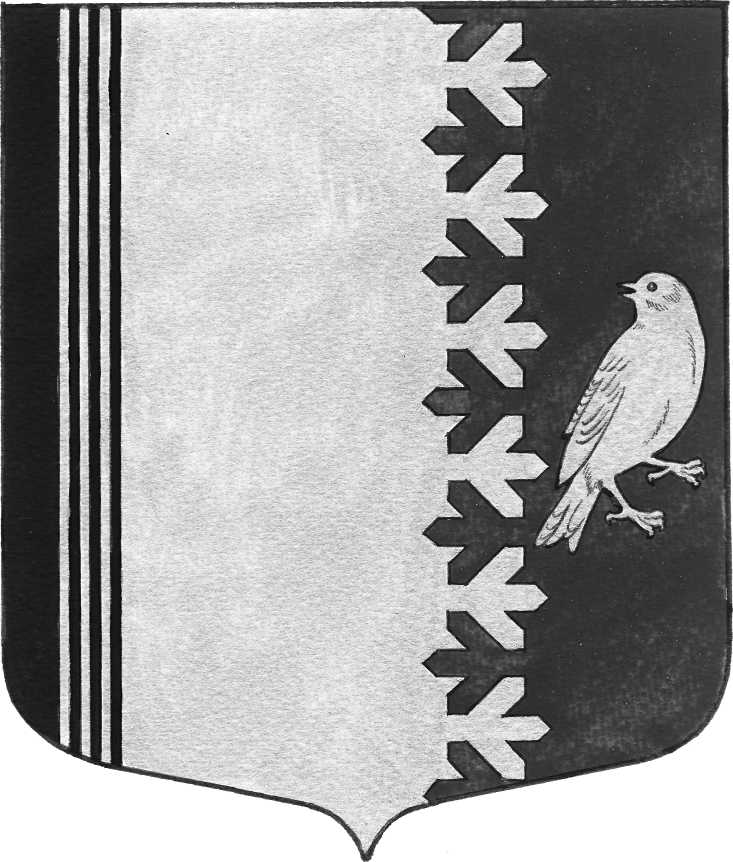 П О С Т А Н О В Л Е Н И  ЕАДМИНИСТРАЦИИ   МУНИЦИПАЛЬНОГО  ОБРАЗОВАНИЯШУМСКОЕ  СЕЛЬСКОЕ ПОСЕЛЕНИЕКИРОВСКОГО МУНИЦИПАЛЬНОГО  РАЙОНАЛЕНИНГРАДСКОЙ  ОБЛАСТИот 29 апреля 2016 года  № 62Об утверждении муниципальной адресной программы «Развитие системы водоснабжения и водоотведения в МО Шумское сельское поселение на 2016 год»         В соответствии с Федеральным законом от 06.10.2003г. №131-ФЗ «Об общих принципах организации местного самоуправления в Российской Федерации», Федеральный закон от 30.12.2004г. №210-ФЗ «Об основах регулирования тарифов организаций коммунального комплекса», Федеральный закон от 30.03.1999г. №52-ФЗ «О санитарно-эпидемиологическом благополучии населения», Уставом муниципального образования Шумское сельское поселение Кировского муниципального района Ленинградской области: Утвердить муниципальную адресную программу «Развитие системы водоснабжения и водоотведения в МО Шумское сельское поселение на 2016 год», согласно приложения №1.Опубликовать настоящее постановление в установленном законом порядке.Настоящее постановление вступает в законную силу после официального опубликования.Контроль за исполнением  настоящего постановления оставляю за собой.Глава администрации                                                            Ю.С. ИбрагимовРазослано: дело, сектор экономики и финансов, КФ администрации КМР                 